Δελτίο ΤύπουΗ Πρεσβεία της Ελβετίας στην Αθήνα ανακοινώνει ότι η Ελβετική Συνομοσπονδία προσφέρει υποτροφίες υποτροφίας μέσω της Ομοσπονδιακής Επιτροπής Υποτροφιών για Ξένους Φοιτητές (FCS) για το ακαδημαϊκό έτος 2020-2021. Οι υποτροφίες απευθύνονται σε ερευνητές από όλα τα επιστημονικά πεδία που ενδιαφέρονται να συνεχίσουν τις σπουδές τους στην Ελβετία και αφορούν ερευνητικά προγράμματα ενός έτους σε επίπεδο διδακτορικών ή μετα-διδακτορικών σπουδών, καθώς και διδακτορικά προγράμματα. Επίσης προσφέρονται υποτροφίες για μεταπτυχιακές σπουδές στους τομείς των Τεχνών.Οι όροι υποβολής αιτήσεων αναρτώνται στην ιστοσελίδα:www.sbfi.admin.ch/scholarships_eng. Πριν από την υποβολή αίτησης, οι υποψήφιοι πρέπει να εξασφαλίσουν ότι το σχέδιο σπουδών τους ή το ερευνητικό τους πρόγραμμα θα μπορούν να πραγματοποιηθούν στο Πανεπιστήμιο, στο Πολυτεχνείο ή στο επιλεγμένο ATEI, επικοινωνώντας εκ των προτέρων με έναν υπεύθυνο καθηγητή ή με τη διεύθυνση του μεταπτυχιακού προγράμματος που τον ενδιαφέρει.Οι ενδιαφερόμενοι θα πρέπει να επικοινωνήσουν άμεσα με την Πρεσβεία (e-mail: athens@eda.admin.ch) για να λάβουν τα έντυπα υποψηφιότητας που θα συμπληρώσουν σε δύο (2) αντίτυπα. Ο πλήρης φάκελος πρέπει να επιστραφεί στην Πρεσβεία μέχρι τις 31 Οκτωβρίου 2019 (σφραγίδα συστημένου ταχυδρομείου ή courier). Δεν θα ληφθούν υπόψη αιτήσεις που υποβλήθηκαν μετά την ημερομηνία αυτή ή ελλιπείς φάκελοι. Δεν θα ληφθεί υπόψη αίτηση από υποψήφιο που έχει διαμείνει στην Ελβετία για περισσότερα από ένα (1) έτος κατά την έναρξη της υποτροφίας.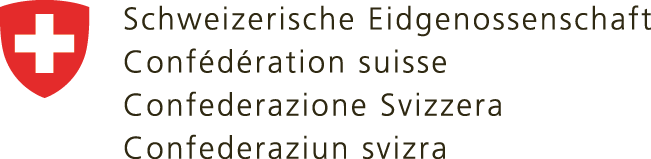 Πρεσβεία της Ελβετίας στην Αθήνα